Documentary Theme song Responding Form            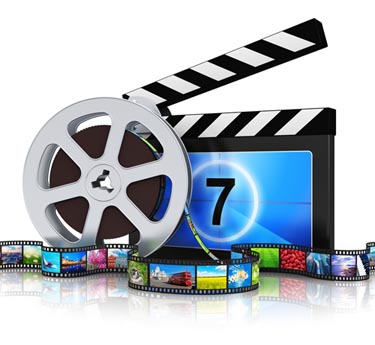 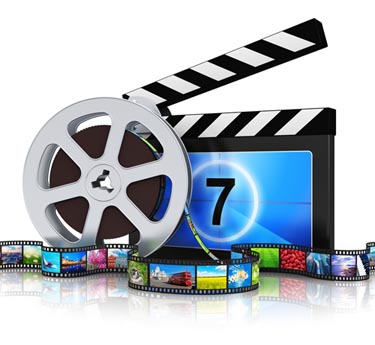 Composer’s Name: _________________________________________________Listener’s Name: ___________________________________________________Describe how the emphasized musical elements (beat, rhythm, pitch, melody, harmony, timbre/tone color, texture, form, tempo, dynamics, and/or articulation) are used to represent the documentary’s topic:Evaluate the composition citing specific examples of how the composition is or is not appropriate in style and/or performance quality for documentary’s theme song.